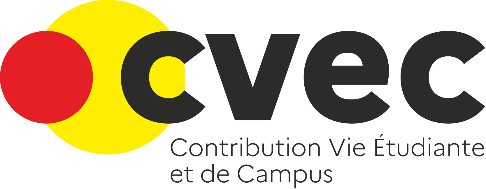 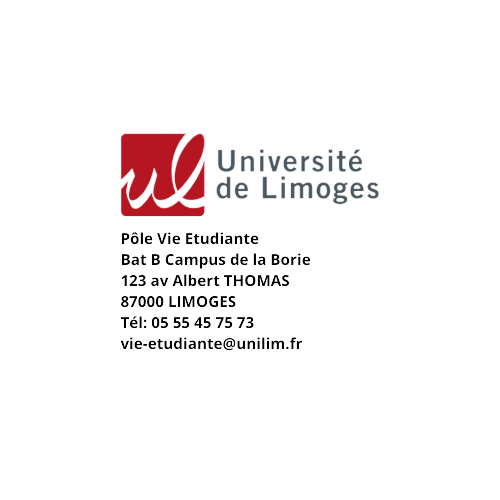 Demande de financement CVEC(Contribution de Vie Étudiante et de Campus)Ce formulaire est destiné aux demandes de financement CVEC portées par les services de l’Université de Limoges. Ce formulaire est à adresser à vie-etudiante@unilim.fr . L’ensemble des champs doit obligatoirement être complété tout dossier incomplet sera automatiquement rejeté.Pour rappel, les financement CVEC sont attribués après délibération des Conseils CVEC Spécifiques et conformément à la Circulaire relative à la programmation et au suivi des actions financées par la contribution vie étudiante et de campus pour la vie étudiante du MESRI en date du 21/03/2019 et au Règlement relatif à l’utilisation de la Contribution de la Vie Étudiante et de Campus de l’Université de Limoges voté en CA du 28/01/2022. Le règlement CVEC et le calendrier des conseils CVEC sont disponibles sur www.unilim.fr/admission/contribution-vie-etudiante-et-de-campus.   Tous les projets ayant bénéficié d’un soutien financier dans le cadre de la CVEC devront faire l’objet d’un dossier-bilan quantitatif, qualitatif et financier permettant d’évaluer leur impact en regard des objectifs fixés. Ce bilan devra être retourné au Pôle de Vie Etudiante sur vie-etudiante@unilim.fr au plus tard 2 semaines avant le Grand Conseil CVEC suivant la réalisation du projet. Tout report ou annulation du projet devra fait l’objet d’un retour auprès du Grand Conseil CVEC. Renseignements : Pôle de Vie Etudiante -Bat B campus de la Borie- 123 av Albert THOMAS 87000 LIMOGES- tél : 05 55 45 75 73 - vie-etudiante@unilim.fr   *Fonctionnement si<500€ / Investissement si>500€ / Masse salariale Je soussigné(e)             certifie que ce projet ne relève pas du cursus pédagogique : projets tutorés ; support de cours ; évènements inscrits dans les emplois du temps et/ou les maquettes ; projets donnant lieu à une évaluation et/ou à la rédaction d’un mémoire ou d’un rapport (évalué ou non) ; sortie pédagogique ; etc …    déclare exactes et sincères les informations du présent formulaire m’engage à envoyer un bilan moral et financé dans les 2 mois suivant la réalisation du projet à  vie-etudiante@unilim.fr. m’engage à faire figurer les logo de l’université de Limoges, de la CVEC et du CROUS sur tous les supports de communication utilisés pour le projet.Fait à :				    le :Nom et signature du responsable du projet :Nom et Visa du responsable de service/composante :Service demandeur :Nom du projet :Responsable(s) du projet :Fonction du responsable de projet :Contact du responsable de projet :Responsable étudiant associé au projet :Date de dépôt du projet : (Cadre réservé au Pôle de Vie Etudiante)Conseil spécifique de référence :SSU   Service universitaire    Vie étudiante     Structurant Date du Conseil spécifique : A quelles priorités de la CVEC se rattache le projet ?Amélioration de l’accès au soin sur les campusSoutenir l’initiative étudianteDévelopper les pratiques sportives sur les CampusFaire vivre l’art et la cultureAméliorer l’accueil sur les Campus Favoriser l’accompagnement socialDate(s) de réalisation du projetDate d’ouverture des crédits(Période à laquelle débuteront les dépenses)Lieu(x) de réalisation du projetPrésentation du projet (2500 caractères max, espace compris)Les différentes étapes de réalisation du projet / calendrier prévisionnel  (1000 caractères max, espace compris)Objectif(s) (1000 caractères max, espace compris)Partenaires impliqués dans le projet (Liste exhaustive et préciser le rôle de chacun) (1000 caractères max, espace compris)Place des étudiants dans le projet (500 caractères max, espace compris)Nombre d’étudiants touchés par le projetDétail du calcul de l’effectif : Détail du calcul de l’effectif : Indicateurs de réussite du projet (500 caractères max, espace compris)Indiquez à la fois les indicateurs et leurs modes d’évaluations Indicateurs quantitatifs :Indicateurs qualitatifs :Communication envisagée (500 caractères max, espace compris)Budget prévisionnelMontant de CVEC demandé : Montant du Budget prévisionnel total :DEPENSESDEPENSESDEPENSESDEPENSESRECETTESRECETTESRECETTESRECETTESMontantType de dépense*MontantCommentaire60ACHAT 
(rajouter autant de ligne que nécessaire)70VENTES
(rajouter autant de ligne que nécessaire)61/62SERVICES EXTERIEURS 
(rajouter autant de ligne que nécessaire)74SUBVENTIONS/ FINANCEMENTS
 (rajouter autant de ligne que nécessaire)CVEC Université de Limoges63IMPÔTS ET TAXES 
(rajouter autant de ligne que nécessaire)64CHARGES DE PERSONNEL 
(rajouter autant de ligne que nécessaire)AUTRES RECETTES 
(rajouter autant de ligne que nécessaire)65-69AUTRES DEPENSES 
(rajouter autant de ligne que nécessaire)TOTAL DES DEPENSESTOTAL DES DEPENSESTOTAL DES RECETTESTOTAL DES RECETTES